Додаток Здо Порядку складання бюджетної звітності розпорядниками та одержувачами бюджетних коштів, звітності фондами загальнообов'язкового державного соціального і пенсійного страхування (пункт 1 розділу II)Код та назва типової відомчої класифікації видатків та кредитування місцевих бюджетів	Об Орган з питань освіти і наукиКод та назва програмної класифікації видатків та кредитування місцевих бюджетів (код та назва Типової програмної класифікації видатків та кредитування місцевих бюджетів І Тимчасової класифікації видатків та кредитування для бюджетів місцевого самоврядування,які не застосовують програмно-цільового методу)	0611010 Надання дошкільної освітиПеріодичність:	місячна, квартальна, річна.Одиниця виміру:	грн, коп.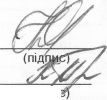 Додаток 2до Порядку складання бюджетної звітності розпорядниками та одержувачами бюджетних коштів, звітності фондами загальнообов'язкового державного соціального і пенсійного страхування (пункт 1 розділу II)Звітпро надходження і використання коштів, отриманих як плата за послугиКод та назва типової відомчої класифікації видатків та кредитування місцевих бюджетів	06 Орган з питань освіти і науки	Код та назва програмної класифікації видатків та кредитування місцевих бюджетів (код та назва Типової програмної класифікації видатків та кредитування місцевих бюджетів / Тимчасової класифікації видатків та кредитування для бюджетів місцевого самоврядування, які не застосовують програмно-цільовогометоду)	0611010 Надання дошкільної освітиПеріодичність:	місячна, квартальна, річна.Одиниця виміру: грн, коп.Додаток 1до Порядку складання бюджетної звітності розпорядниками та одержувачами бюджетних коштів звітності фондами загальнообов’язкового державного соціального і пенсійного страхування (пункт 1 розділ 2)Звітпро надходження та використання коштів загального фонду (форма №2д, №2м)за січень-вересень 2018рік	КодиПеріодичність:	квартальна, річнаОдиниця виміру	грн.коп.ПоказникиКЕКВ та/або ККККодрядкаЗатверджено на звітний рікЗалишок на початок звітного рокуЗалишок на початок звітного рокуПерерахованозалишокНадійшло коштів за звітний період (рік)Касові за звітний період (рік)Касові за звітний період (рік)Залишок на кінець звітного періоду (року)Залишок на кінець звітного періоду (року)ПоказникиКЕКВ та/або ККККодрядкаЗатверджено на звітний рікусьогоу тому числі на рахунках в установах банківПерерахованозалишокНадійшло коштів за звітний період (рік)усьогоу тому числі перераховані з рахунків в установах банківусьогоу тому числі на рахунках в установах банків1 ! 2 І 3 І 41 ! 2 І 3 І 41 ! 2 І 3 І 41 ! 2 І 3 І 45 | 65 | 678 | 98 | 910 ] 11 | 1210 ] 11 | 1210 ] 11 | 12Надходження коштів - усьогоX01018528,00---18526,66XX.XВід отриманих благодійних внесків, грантів та дарунківX02018528,00XXX18526,66XXXXВід підприємств, організацій, фізичних осіб та від інших бюджетних установ для виконання цільових заходів, у тому числі заходів з відчуження для суспільних потреб земельних ділянок та розміщення на них інших об’єктів нерухомого майна, що перебувають у приватній власності фізичних або юридичних осібX030XXXXXXXВищих та професійно-технічних навчальних закладів від розміщення на депозитах тимчасово вільних бюджетних коштів, отриманих за надання платних послуг, якщо таким закладам законом надано відповідне право:державних і комунальних вищих навчальних закладів, державних наукових установ, державних і комунальних закладів культури як відсотків, нарахованих на залишок коштів на поточних рахунках, відкритих у банках державного сектору для розміщення власних надходжень, отриманих як плата за послуги, що надаються ними згідно з основною діяльністю, благодійні внески та грантиX040XXXXXXXВід реалізації майнових прав на фільми, вихідні матеріали фільмів та фільмокопій, створені за бюджетні кошти за державним замовленням або на умовах фінансової підтримкиX050XXXXXXXФінансуванняX060XXXXXXXXВидатки та надання кредитів- усьогоX07018528,00XXXX18526,66-XXу тому числі:Поточні видатки200008018528,00XXXX18526,66-XXОплата праці і нарахування на заробітну плату2100090-XXXX--XXОплата праці2110100XXXX-XXЗаробітна плата2111110-XXXX--XXГрошове забезпечення військовослужбовців2112120XXXX--XX123456і 78 І9 І10	11	і12Нарахування на оплату праці2120130XXXX-XXВикористання товарів і послуг220014018528,00XXXX18526,66--XXПредмети, матеріали, обладнання та інвентар221015017607,00XXXX17605,66--XXМедикаменти та перев'язувальні матеріали2220160921,00XXXX921,00--XXПродукти харчування2230170-XXXX-XXОплата послуг (крім комунальних)2240180XXXX--XXВидатки на відрядження2250190-XXXX--XXВидатки та заходи спеціального призначення2260200XXXX--XXОплата комунальних послуг та енергоносіїв2270210XXXX--XXОплата теплопостачання2271220-XXXX--XXОплата водопостачання і водовід ведення2272230-XXXX---XXОплата електроенергії2273240XXXX---XXОплата природного газу*2274250XXXXXXОплата інших енергоносіїв2275260XXXX---XXОплата енергосервісу2276270-XXXX--XXДослідження і розробки, окремі заходи по реалізації державних (регіональних) програм2280280XXXXXXДослідження і розробки, окремі заходи розвитку по реалізації державних (регіональних) програм2281290XXXX_..XXОкремі заходи по реалізації державних (репональних) програм, не віднесені до заходів розвитку2282300XXXX-XXОбслуговування боргових зобов’язань2400310-XXXX---XXОбслуговування внутрішніх боргових зобов’язань2410320-XXXX---XXОбслуговування зовнішніх боргових зобов’язань2420330-XXXX---XXПоточні трансферти2600340-XXXX--XXСубсидії та поточні трансферти підприємствам ( установам, організаціям)2610350XXXXXXПоточні трансферти органам державного управління інших рівнів2620360XXXX__XXПоточні трансферти урядам іноземних держав та міжнародним організаціям2630370XXXX__XXСоціальне забезпечення2700380XXXX---XXВиплата пенсій і допомоги2710390XXXX-XXСтипендії2720400XXXX-XXІнші виплати населенню2730410-XXXX---XXІнші поточні видатки2800420XXXX---XXКапітальні видатки3000430-XXXX---XXПридбання основного капіталу3100440-XXXX-XXПридбання обладнанням предметів довгострокового користування3110450XXXX_XXКапітальне будівництво (придбання)3120460XXXXXXКапітальне будівництво (придбання) житла3121470-XXXX-XXКапітальне будівництво (придбання) інших об’єктів3122480-XXXX---XXКапітальний ремонт3130490-XXXX--XXКапітальний ремонт житлового фонду (приміщень)3131500XXXX-XXКапітальний ремонт інших об’єктів3132510XXXX-XXРеконструкція та реставрація3140520-XXXX--XXРеконструкція житлового фонду (приміщень)3141530-XXXX-XXРеконструкція та реставрація інших об’єктів3142540-XXXX--XXРеставрація пам’яток культури, історії та архітектури3143550-XXXX---XXСтворення державних запасів і резервів3150560XXXX---XXПридбання землі і нематеріальних активів3160570-XXX*XXXКапітальні трансферти3200580-XXXX--XXКапітальні трансферти підприємствам (установам, організаціям)3210590XXXX_..XXКапітальні трансферти органам державного управління інших рівнів3220600XXXX.--XXКапітальні трансферти урядам іноземних держав та міжнародним організаціям3230610XXXXXXКапітальні трансферти населенню3240620-XXXX--XXВнутрішнє кредитування4100630-XXXX---XXНадання внутрішніх кредитів4110640-XXXX---XX12І 345678910І 11 іІ 12Надання кредитів органам державного управління інших рівнів4111650XXXXXXНадання кредитів підприємствам, установам, організаціям4112€60XXXX_XXНадання інших внутрішніх кредитів4113670XXXX-XXЗовнішнє кредитування4200680-XXXX--XXНадання зовнішніх кредитів4210690XXX уч /X	-XXКерівникМельник Н.Б.Керівник(ініціали, прізвище)Головний бухгалтерМельник С.С.Головний бухгалтер**(під^йс)(ініціали, прізвище)"_4_"_липня_ 2018_ рокуПоказникиКЕКВКодрядкаЗатвердже-но на звітний рікЗалишок на початок звітного рокуЗалишок на початок звітного рокуПерерахованозалишокОтриманозалишокНадійшло коштів за звітний період (рік)Касові за звітний період (рік)Касові за звітний період (рік)Касові за звітний період (рік)Касові за звітний період (рік)Залишок звітного пена кінець ріоду (року)ПоказникиКЕКВКодрядкаЗатвердже-но на звітний рікусьогоу тому числі на рахунках в установах банківПерерахованозалишокОтриманозалишокНадійшло коштів за звітний період (рік)усьогоу тому числіу тому числіу тому числіусьогоу тому числі на рахунках в установах банківПоказникиКЕКВКодрядкаЗатвердже-но на звітний рікусьогоу тому числі на рахунках в установах банківПерерахованозалишокОтриманозалишокНадійшло коштів за звітний період (рік)усьогоперераховані 3 рахунків в установах банківспрямовано на погашення заборгованості загального фондуспрямовано на погашення заборгованості загального фондуусьогоу тому числі на рахунках в установах банківПоказникиКЕКВКодрядкаЗатвердже-но на звітний рікусьогоу тому числі на рахунках в установах банківПерерахованозалишокОтриманозалишокНадійшло коштів за звітний період (рік)усьогоперераховані 3 рахунків в установах банківусьогоутому числі перераховані 3 рахунків в установах банківусьогоу тому числі на рахунках в установах банків123456789101112131415Надходження коштів - усьогоX010450866,0020436,31-3269,60-299503,02XXXX22002,90-За послуги, що надаються бюджетними установами згідно з їх основною діяльністюX020432649,00XXXX298453,02XXXXXXВід додаткової (господарської) діяльностіX030-XXXX-XXXXXXВід оренди майна бюджетних установX040-XXXX-XXXXXXВід реалізації в установленому порядку майна (крім нерухомого майна)X0501050,00XXXX1050,00XXXXXXФінансуванняX06017167,00XXXXXXXXXXXВидатки - усьогоX070450866,00XXXXX294666,83---XXу тому числі:Поточні видатки2000080450866,00XXXXX294666,83---XXОплата праці і нарахування на заробітну плату2100090.XXXXX._._XXОплата праці2110100-XXXXX----XXЗаробітна плата2111110-XXXXX---XXГрошове забезпечення військовослужбовців2112120XXXXXXXНарахування на заробітну плату2120130XXXXX---XXВикористання товарів і послуг2200140450866,00XXXXX294666,83---XXПредмети, матеріали, обладнання та інвентар22101501050,00XXXXX1050,00_.хXМедикаменти та перев’язувальні матеріали2220160XXXXX...XXПродукти харчування2230170449816,00XXXXX293616,83 і-XXОплата послуг (крім комунальних)2240180XXXXX--XXВидатки на відрядження2250190-XXXXX---XXВаходи спеиіальноидатки та зго призначення2260200.XXXXX.--.XX11 211 2ЗІ 4 | 5ЗІ 4 | 5ЗІ 4 | 567 І 87 І 89101112Нарахування на оплату праці2120130XXXX-XXВикористання товарів і послуг220014034273,00XXXX34271,07-XXПредмети, матеріали, обладнання та інвентар221015033352,00XXXX33350,07-XXМедикаменти та перев'язувальні матеріали2220160921,00XXXX921,00-XXПродукти харчування2230170-XXXX-XXОплата послуг (крім комунальних)2240180-XXXXXXВидатки на відрядження2250190-XXXX-XXВидатки та заходи спеціального призначення2260200XXXX--XXОплата комунальних послуг та енергоносіїв2270210-XXXX-XXОплата теплопостачання2271220-XXXX-XXОплата водопостачання і водовід ведення2272230-XXXXXXОплата електроенергії2273240-XXXXXXОплата природного газу2274250-XXXX--XXОплата інших енергоносіїв2115260-XXXX-XXОплата енергосервісу2276270-XXXX--XXДослідження і розробки, окремі заходи по реалізації державних (регіональних) програм2280280XXXXXXДослідження і розробки, окремі заходи розвитку по реалізації державних (регіональних) програм2281290XXXX_XXОкремі заходи по реалізації державних (регіональних) програм, не віднесені до заходів розвитку2282300XXXX.XXОбслуговування боргових зобов’язань2400310-XXXX--XXОбслуговування внутрішніх боргових зобов’язань2410320-XXXX--XXОбслуговування зовнішніх боргових зобов’язань2420330-XXXX--XXПоточні трансферти2600340-XXXX--XXСубсидії та поточні трансферти підприємствам ( установам, організаціям)2610350XXXX__XXПоточні трансферти органам державного управління інших рівнів2620360XXXX..XXПоточні трансферти урядам іноземних держав та міжнародним організаціям2630370XXXX..XXСоціальне забезпечення2700380-XXXX--XXВиплата пенсій і допомоги2710390-XXXXXXСтипендії2720400-XXXX--XXІнші виплати населенню2730410-XXXX--XXІнші поточні видатки2800420-XXXX--XXКапітальні видатки3000430-XXXX--XXПридбання основного капіталу3100440-XXXX-XXПридбання обладнання і предметів довгострокового користування3110450XXXX_.XXКапітальне будівництво (придбання)3120460-XXXX--XXКапітальне будівництво (придбання) житла3121470-XXXX--XXКапітальне будівництво (придбання) інших об’єктів3122480-XXXX--XXКапітальний ремонт3130490-XXXX--XXКапітальний ремонт житлового фонду (приміщень)3131500-XXXX--XXКапітальний ремонт інших об’єктів3132510-XXXXXXРеконструкція та реставрація3140520-XXXX--XXРеконструкція житлового фонду (приміщень)3141530-XXXX--XXРеконструкція та реставрація інших об’єктів3142540-XXXX--XXРеставрація пам’яток культури, історії та архітектури3143550-XXXX--XXСтворення державних запасів і резервів3150560-XXXX--XXПридбання землі і нематеріальних активів3160570-XXXX--XXКапітальні трансферти3200580-XXXX--XXКапітальні трансферти підприємствам (установам, організаціям)3210590XXXX._XXКапітальні трансферти органам державного управління інших рівнів3220600XXXX._XXКапітальні трансферти урядам іноземних держав та міжнародним організаціям3230610XXXX..XXКапітальні трансферти населенню3240620-XXXX--XXВнутрішнє кредитування4100630-XXXX--XXНадання внутрішніх кредитів4110640-XXXX-XXПоказникиКЕКВта/абокккКодрядкаЗатверджено на звітний рікЗатверджено на звітний період (рік)1Залишок на початок звітного рокуНадійшло коштів за звітний період (рік)Касові за звітний період (рік)Залишок на кінець звітного періоду (року)123456789Видатки та надання кредитів - усьогоX0103895494,002694228,00-2694228,002694202,8725,13у тому числі: Поточні видатки20000203895494,00.2694228,002694202,8725,13Оплата праці і нарахування на заробітну плату21000302722531,00_2001533,002001522,0810,92Оплата праці21100402231583,001648054,00-1648054,001648049,224,78Заробітна плата21110502231583,00--1648054,001648049,224,78Грошове забезпечення військовослужбовців2112060------Нарахування на оплату праці2120070490948,00353479,00-353479,00353472,866,14Використання товарів і послуг22000801172963,00--692695,00692680,7914,21Предмети, матеріали, обладнання та інвентар2210090256682,00__18556,0018556,00_Медикаменти та перев’язувальні матеріали2220100_____.Продукти харчування2230110252383,00149000,00-149000,00149000,00-Оплата послуг (крім комунальних)224012046823,00--38151,0038142,778,23Видатки на відрядження2250130------Видатки та заходи спеціального призначення2260140------123456789Оплата комунальних послуг та енергоносіїв2270150615108,00485021,00_485021,00485015,795,21Оплата теплопостачання2271160491478,00--406015,00406013,591,41Оплата водопостачання та водовідведення227217011193,00--9288,009286,141,86Оплата електроенергії2273180112437,00--69718,0069716,061,94Оплата природного газу2274190-----Оплата інших енергоносіїв2275200-----Оплата енергосервісу2?76210-----Дослідження і розробки, окремі заходи по реалізації державних (регіональних) програм22802201967,001967,001966,230,77Дослідження і розробки, окремі заходи розвитку по реалізації державних (регіональних) програм2281230Окремі заходи по реалізації державних (регіональних) програм, не віднесені до заходів РОЗВИТКУ22822401967,001967,001967,001966,230,77Обслуговування боргових зобов’язань2400250------Обслуговування внутрішніх боргових зобов’язань2410260___.т.Обслуговування зовнішніх боргових зобов’язань2420270...Поточні трансферти2600280------Субсидії та поточні трансферти підприємствам (установам, організаціям)2610290Поточні трансферти органам державного управління інших рівнів2620300Поточні трансферти урядам іноземних держав та міжнародним організаціям2630310Соціальне забезпечення2700320------Виплата пенсій і допомоги2710330------Стипендії2720340------Інші виплати населенню2730350------Інші поточні видатки2800360------Капітальні видатки3000370------Придбання основного капіталу3100380------Придбання обладнання і предметів довгострокового користування3110390Капітальне будівництво (придбання)3120400------Капітальне будівництво (придбання) житла3121410-----Капітальне будівництво (придбання) інших об’єктів3122420____..Капітальний ремонт3130430------Капітальний ремонт житлового фонду (приміщень)3131440___..Капітальний ремонт інших об'єктів3132450------